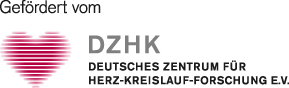 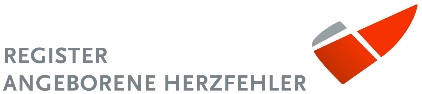 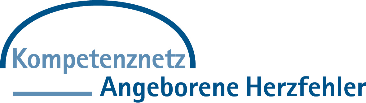 ANFRAGEzur Nutzung von Daten/Biomaterial und/oder der Infrastruktur des Kompetenznetzes und des Nationalen Registers für angeborene Herzfehler e. V.(Deutsch oder Englisch)(Alle Angaben werden vertraulich behandelt)Bitte per Email sendenAn die Geschäftsstelle des 
Nationalen Registers für angeborene Herzfehler e. V.
Dr. Ulrike Bauer
ubauer@kompetenznetz-ahf.de 1 Titel des Vorhabens2 Verantwortliche/r Wissenschaftler/in (und ggf. beteiligte Wissenschaftler/Institutionen)Name, Vorname:      
Organisation/Institut:      
Telefon- und ggf. Faxnummer:      
Email:      Weitere beteiligte Wissenschaftler      3 Kurze Darstellung der Fragestellung4 Beschreibung des PatientenkollektivsDiagnosen/Phänotyp: 		     Fallzahl: 			     Ein- & Ausschlusskriterien: 	     5 Beschreibung der Informationen, die für die Auswertung erforderlich sindWir liefern generell: Geschlecht, Hauptdiagnose, angeborene und erworbene Nebendiagnosen, Hereditäre, fetale und neonatale Diagnosen, bei Probenmaterial zusätzlich: Alter bei Probennahme, erforderliche Daten wie Konzentration etc.Alle weiteren anamnestischen und klinischen Daten auf Anfrage (ggf. Liste/Tabelle beifügen)6 Probenmaterial (falls zutreffend) - Art der Proben und ggf. Menge (bei DNA)